DIERENARTSVERKLARING – GEZONDHEID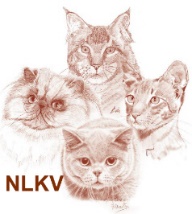 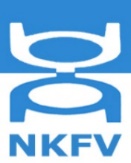 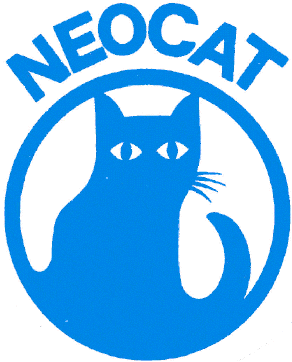 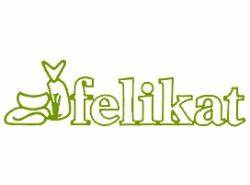 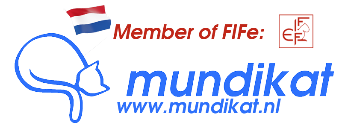 Naam eigenaar:			……………………………………………………………………….Adres:				……………………………………………………………………….Postcode en woonplaats:	……………………………………………………………………….Fokkerlid van:			……………………………………………………………………….
Lidnummer:			……………………………………………………………………….Naam kat: 			……………………………………………………………………….Geboortedatum kat:		……………………………………………………………………….Ras:				……………………………………………………………………….
Kleur/EMS code: 		……………………………………………………………………….Nummer stamboom:		……………………………………………………………………….Chipnummer:			……………………………………………………………………….De kat is bij voorkeur tenminste 12 maanden oud op het moment van het onderzoekEventuele toelichting of opmerkingen / onderzoek- en/of testuitslagen:
…………………………………………………………………………………………………………………………………………………………………………………………………………………………………………………………………………………………………………………………………………………………………………………………………………………………………………………………………………………………………………………………………………………………………………
Bovengenoemde kat is qua gezondheid in fokconditie:	□ Ja 	□ NeeDatum onderzoek:	Handtekening dierenarts en stempelAlleen bij Katers:        Beide teelballen aanwezig:Alleen bij Katers:        Beide teelballen aanwezig:□ Ja □ NeeVoor alle fokkatten – Algemeen   
*Conform standaard van het betreffende ras.Navelbreuk / hernia:□ Ja	   □ NeeSnorharen*:□ Normaal □ AfwijkendHart klinkt:□ Normaal □ AfwijkendOren*:□ Normaal □ AfwijkendVerdenking op doofheid:□ Ja	   □ NeeOrganen (na voelen):□ Normaal □ AfwijkendHuid en huidconditie:□ Normaal □ AfwijkendVacht* en vachtconditie:□ Normaal □ AfwijkendSkeletSchedel:□ Normaal □ AfwijkendRomp:□ Normaal □ AfwijkendRugwervels:□ Normaal □ AfwijkendPoten:□ Normaal □ Afwijkend(Verdacht van) Patella Luxatie:□ Ja	   □ Nee(Verdacht van) HD:□ Ja	   □ NeePoly- / Oligodactylie:□ Ja	   □ NeeStaart (geen knik in staart):□ Normaal □ AfwijkendBouw* (geen dwerggroei)□ Normaal □ AfwijkendOgenOgen, grootte en vorm*:□ Normaal □ AfwijkendTraanstrepen:□ Normaal □ AfwijkendZiet scheel:□ Ja	   □ NeeTraanogen:□ Normaal □ AfwijkendOogleden (geen entropion, ectropion):□ Normaal □ AfwijkendNeus en luchtwegen Ademhaling:□ Normaal □ AfwijkendNeus, formaat en bouw*:□ Normaal □ Afwijkend    Neusgaten, opening:□ Normaal □ AfwijkendKaken en gebitGebit, onderbeet >2mm:□ Ja	   □ NeeGebit, overbeet >2mm:□ Ja	   □ NeeKaak (geen scheve kaak):□ Normaal □ Afwijkend